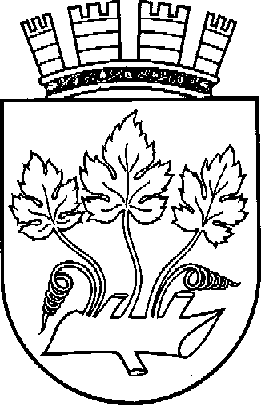 STAVANGER KOMMUNE  KEMNEREN I STAVANGER				Telefon		51 50 77 10  							Telefaks		51 56 45 92  Postboks 118						Bankkonto Skatt	6345.06.11036  4001 STAVANGER					Organisasjonsnr.	NO 914 481 805							kemneren@stavanger.kommune.noVår ref.: [ref.]	Stavanger, [dato]Følgebrev – søknad om fritak fra delt ansvar (solidaransvar) Hvis du stiller arbeidstakere til rådighet for andre, har både du som leier ut, og foretaket som leier inn, ansvar for at skattebetalingsloven blir fulgt. Dere kan imidlertid søke om fritak fra slikt delt ansvar (solidaransvar), slik at bare én av dere sitter med ansvaret. Søknaden sender du som oppdragstaker til kemneren/skatteoppkreveren i kommunen der foretaket har kontoradresse.Hvem kan du søke om fritak for?Du kan bare søke om fritak for egne ansatte.  Når må du søke?Som hovedregel må du søke om fritak før et oppdrag starter. Hvis ikke det er mulig, må du sende søknaden senest 14 dager etter at oppdraget har startet. Fritaket vil tidligst gjelde fra søknadstidspunktet.Send søknaden til ossFyll ut skjemaet på baksiden, og send det på e-post til kemneren@stavanger.kommune.no eller per post til Kemneren i Stavanger, Postboks 118, 4001 Stavanger. Aktuelt regelverkskattebetalingsloven § 4-1 annet ledd, §§ 5-5, 5-10, 5-11 og 5-12folketrygdloven § 24-2Har du spørsmål?Ta gjerne kontakt med oss på tlf. 51 50 77 10 eller e-post hvis du har spørsmål eller trenger mer informasjon.Med hilsenKemneren i StavangerSøknad om fritak fra delt ansvar (solidaransvar) 
(for oppdragstakere som har kontorkommune i Stavanger, Forsand, Randaberg, Finnøy, Rennesøy og Kvitsøy)1. Opplysninger om oppdragstaker og oppdragsgiver2. Fritakstype3. Bekreftelse på bruk av skattetrekkskonto (her eller i eget vedlegg)Som oppdragstakers revisor, regnskapsfører eller bank bekrefter jeg med dette at foretaket __________________ bruker skattetrekkskonto i tråd med skattebetalingsloven § 5-12.______________________________________________ Dato			Signatur4. Vedlegg5. Signatur______________________________________________________________________ Dato			Navn				SignaturForklaring til vedlegg:1 Hvis det ikke går fram av avtalen mellom partene hvem av dere som skal ivareta pliktene etter skattebetalingsloven (hvem som er arbeidsgiver), må dere legge fram en skriftlig avtale der dette framgår.2 Hvis avtalen ikke inneholder opplysninger om hvilke personer som skal omfattes av fritaket, må dere legge ved en egen oversikt med navn og personnummer. Hvis ytterligere personer skal omfattes av fritaket, må dere søke om å få inkludere disse i det gjeldende fritaket.3 Bekreftelsen fra revisor, regnskapsfører eller bank på bruk av skattetrekkskonto skal ikke være eldre enn 6 måneder. Det er også mulig å sende inn kontoutskrift fra oppdragstakerens skattetrekkskonto i stedet.Oppdragstaker (foretaket som leier ut) Oppdragstaker (foretaket som leier ut) NavnOrg.nr.Oppdragsgiver (foretaket som leier inn)Oppdragsgiver (foretaket som leier inn)NavnOrg.nr.Vi søker om Vi søker om Fritak knyttet til spesifiserte arbeidstakereFritak under rammeavtaleGenerelt fritak (bare for bemanningsforetak)Du må ha med disse vedleggene i søknaden:Vedlegg nr.Kopi av avtale mellom partene (gjelder ikke bemanningsforetak)1Eventuell oversikt over arbeidstakere som omfattes av fritaket2 Bekreftelse fra revisor, regnskapsfører eller bank på bruk av skattetrekkskonto (hvis dette ikke er gitt i punkt 3 over)3